Thermo-Soc EvaluationEngineers: 	Fergal O’Rourke and Paul EganContact:	fergal.orourke@dkit.ie paul.egan@dkit.ie Institution: 	Dundalk Institute of Technology		Dublin Road		Dundalk 		Co. LouthOutlineThe objective of this study was to conduct a performance appraisal of a prototype insulated wall plate assembly to validate operational functionality and efficiency.  In this report, a detailed description of the issues associated with airtightness and cold bridging is given. Furthermore, energy losses, in the form of draughts, make up a significant part of the energy performance of a building. Based on finding in the literature, there are a large number of domestic dwellings throughout Ireland not constructed to a particularly high standard. A thermal imaging camera is employed to demonstrate the problem of airtightness in a domestic dwelling, with a floor area of approximately 390 m2, which was constructed within the last 10 years. An assessment of the energy losses due to draughts within the building envelope is then conducted. A best case/worst case scenario is then conducted. The results of the assessment concluded that a purpose built product to reduce these energy losses would be worth investing in.List of FiguresFigure 1. Thermal image of non-insulated electric wall plate assemblies	5Figure 2. Thermal image of uninsulated electric wall plate assemblies	5Figure 3. Thermo-Soc Demonstration Unit	11Figure 4. Smoke test operating principal	12Figure 5. 15 Minutes at 25°C	13Figure 6. 16 Minutes @ 25°C	13Figure 7. 15 Minutes after removing heat source	14Figure 8. 1 hour @ 25°C	14Figure 9. Rear of demo apparatus showing heat lost from exposed socket.	14Figure 10. Rear of demo apparatus showing no heat loss from insulated Thermo-Soc.	14List of TablesTable 1. Delivered Energy Costs of a Number of Different Energy Sources (SEAI 2015)	7Table 2. Details of Heat Loss and Associated Costs for a Large Sized House (Detached)	8Table 3. Details of Heat Loss and Associated Costs for a Medium Sized House Detached)	8Table 4. Details of Heat Loss and Associated Costs for a Medium Sized House (Semi-Detached)	9Table 5. Details of Heat Loss and Associated Costs for a Small Sized House (Terraced)	9Table 6. Details of Potential Energy Cost Saving for two different Scenarios	10IntroductionThe product currently under development is an insulated wall plate assembly called Thermo-Soc that seals the whole wall plate assembly and, as a result, reduces the thermal losses. The net effect of increasing the airtightness of a wall plate assembly is an increase in thermal efficiency and a reduction in space heating costs (Hassan 2013). This report firstly identifies the problem, using a thermal imaging camera in a recently built domestic dwelling. The concept and theory of operation of the device, design specification of the prototype device, results of testing, and a cost of energy (COE) analysis are described and discussed. Conclusions on the problem and the device performance are discussed.  The aim of this work is to clearly identify the airtightness and cold bridging problems associated with buildings. Poor insulation and building standards has resulted in thermally inefficient buildings, resulting in high space heating costs. To reduce the inefficiencies attributed to air losses, an insulated wall plate assembly is proposed. The insulted wall plate assembly reduces the draughts which are typically experienced around regular sockets.  MotivationThe motivation for investigating the performance of an insulated wall plate assembly for domestic and commercial applications is primarily due to the fact that a large portion of Ireland’s energy use is contributed to heating. Furthermore, poor insulation standards and cold-bridging further increases space heating costs. Over the past decade, the building standards have emphasised the importance of insulation to reduce heat losses, and thus, increasing the thermal efficiency of domestic dwellings (Sinnott and Dyer 2012).The building standards, currently accepted, relate to the average performance of building elements. It is expected that as the standards evolve in the coming years, with the cost of energy and climate change, the significance of local areas of reduced insulation, for example: joints, gaps around windows and gaps in the building envelope, etc., all of which leading to heat losses, will become extremely important to the overall heating costs. It is estimated that the typical heating loss due to easily avoidable air leakage is between 5% and 10%. However, air losses generally account for a significant portion of the energy losses of a domestic dwelling (Alfano et al. 2012). The effects of thermal bridging and air leakage can encourage mould growth due to surface condensation and the discomfort of draughts and cold rooms. Importantly, to reduce these impacts, a more robust and consistent insulation procedure is required. Moreover, building airtightness needs significant attention at all stages of design construction and also throughout the maintenance of the building (Pan 2010).Problem OutlineIntroductionIn this section, the problem of airtightness and cold bridging are described and discussed. Firstly, the importance of energetic performance of a build is outlined. Thermal images of a domestic dwelling are then discussed, clearly showing the problems associated with airtightness in buildings and in this case a modern building. A description of the current accepted method of assessing the energy performance of buildings in Ireland is then described and an assessment is then conducted for four separate cases and different delivered energy costs.Thermal Investigation of domestic dwellingAs discussed in Chapter 2, the airtightness of a building is critical to its energetic performance and also, the issues associated with inconsistent insulation installation. Considering these points, an investigation into the energetic performance of a modern dwelling has been conducted. The investigation involves the use of a thermal imaging camera to identify areas of air leaks, and the scale of the leaks, within the building. Figure 1 shows the scale of the air losses due to inconsistent insulation and possible gaps in the building envelope. It is important to note the scale of the temperature difference, which drives heat transfer, between the wall at 23°C and around the wall plate assembly which is at 16°C. Furthermore, Figure 1 (right) shows, alarmingly, the conduit track up the wall where the insulation was cut to allow for electric cables.Figure 1. Thermal image of non-insulated electric wall plate assembliesThere are a large number of papers in the literature focusing on the issues associated with airtightness and cold bridging. The concepts of passive house design and low energy buildings are some of the ways in which higher energy efficiencies, particularly in adverse weather conditions, can be achieved. Further to this, airtightness is considered paramount in achieving a high thermal efficiency design. Figure 2 shows additional images, using a thermal imaging camera, of other randomly selected electric wall plate assemblies. Figure 2. Thermal image of uninsulated electric wall plate assembliesThe Costs and Energy PerformanceThere are numerous resources available to calculate the energetic performance of a building. Moreover, the “Dwelling Energy Assessment Procedure (DEAP)”, Ireland’s currently accepted method for calculating the Building Energy Rating (BER) of new and existing dwellings, assesses the compliance of building to building regulations. The DEAP software package draws upon the UK Standard Procedure (SAP) but is modified to account for Ireland’s climate conditions (NSAI 2008). Among other things DEAP incorporates an algorithm to calculate the air changes experienced under given conditions, such as floor area, the number of floors, etc. One of the key outputs of DEAP is the energy losses of the building in kWh. To further understand the significance of the energy losses, it is sometimes best to take costs into account, i.e. the energy, in terms of heat, has a cost in €/kWh. Table 1 gives details of the approximate delivered energy costs, per kWh, of a number of different energy sources. It is important to note that the majority of the delivered energy costs are similar with only the electricity (heat pump) at night rate significantly less. Furthermore, this value will give a good base line, best case/worst case, for comparison purposes. Table 1. Delivered Energy Costs of a Number of Different Energy Sources (SEAI 2015)To further quantify the losses experienced a building, it is best to set up a number of case studies. Table 2 - Table 5 give details of different parameters of a building and using these parameters, the energy costs due to heat loss, and in particular, airtightness are calculated. The building size is varied by floor area, number of rooms, the roof size, window type, etc. A number of the building parameters are kept constant to insure continuity throughout the calculations. For all calculations a number of assumptions are made, based primarily on the literature, these include: standard double glazed windows, moderate air loss through the building envelope, an algorithm to assess each building if the best insulation and airtightness measures are put in place, delivered energy costs, etc.Table 2. Details of Heat Loss and Associated Costs for a Large Sized House (Detached)Table 3. Details of Heat Loss and Associated Costs for a Medium Sized House Detached)Table 4. Details of Heat Loss and Associated Costs for a Medium Sized House (Semi-Detached)Table 5. Details of Heat Loss and Associated Costs for a Small Sized House (Terraced)Estimating the Energy Performance of Poorly Insulated Wall Plate AssembliesTo estimate the energy performance of non-insulated wall plate assemblies the percentage of the total air losses through electric wall plate assemblies is estimated for a number of different scenarios. Research conducted by Kalamees, 2006, considered electric sockets as a major area of concern with regard to air leakage in particular (Kalamees 2007). Further to this study, an assessment is conducted, based on an estimation of the percentage of air leakage through wall plate assemblies. Using the estimated air leakage values, an assessment of the potential energy cost savings is then conducted. If it is assumed that the best case scenario being 5% of the total air losses are experienced through the wall plate assemblies and the worst case scenario being 20% of the total air losses through the wall plate assemblies, the potential energy savings can be calculated. Table 6 gives details of the estimated energy losses through wall plate assemblies. It is clear from Table 6 that the energy loss through wall plate assemblies is an issue for all house sizes. Table 6. Details of Potential Energy Cost Saving for two different ScenariosThere are a number of ways in which the air loss through wall plate assemblies can be reduced, one of these ways is to only install the wall plate assembly on interior partition walls, and not on the exterior wall. However, in the next Chapter, a method to reduce the energy loss through a wall plate assembly is proposed. The method employs an insulated and airtight assembly which is expected to significantly reduce the energy losses, and thus, the costs.Testing ProcedureIntroduction In this section a detailed description of the testing procedure of a device which is proposed to assist with the reduction of draughts, and consequently, energy losses is given. Thermo-Soc Demonstration ApparatusThe apparatus shown in Figure 3 was designed to demonstrate the application of the Thermo-Soc. It is comprised of a typical internal insulated wall section with two double sockets. The socket on the right (as viewed from the front) is mounted using the typical approach, where the plasterboard and insulation is cut leaving an area susceptible to thermal bridging and air leaks. Whereas the socket on the left is mounted with the insulated Thermo-Soc unit.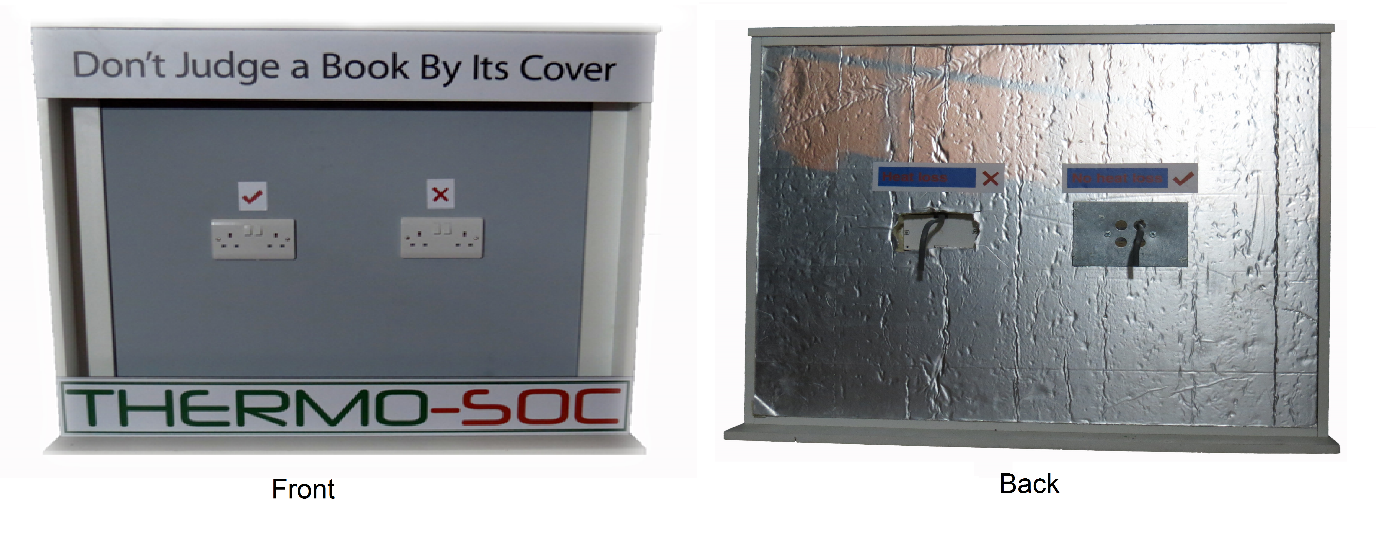 Figure 3. Thermo-Soc Demonstration UnitTemperature MeasurementsIn this section the instruments and processes used to test the Thermo-Soc demonstration apparatus are discussed. Internal and external air temperature was measured using a fluke 52 K/J thermometer. This is a dual input temperature logger that can accept two thermocouples simultaneously. The device also has recording functionality and a temperature difference function. Thermal imaging was conducted using an Flir i7 infrared camera. The Flir i7 features a 120 x 120 resolution, 2% accuracy and 0.1°C sensitivity. Setup and environmentThe demonstration apparatus was sealed between a temperature controlled environment at the front, while leaving the rear exposed to open air to simulate typical temperature and pressure differences between the inside and outside of a temperature controlled building. External air temperatures were a moderate 10°C - 13°C during testing and moderate to strong gusts were evident.Experimental Test ResultsIntroductionTesting was carried out under various conditions to determine the prototype performance and the overall efficiency of the device. The results are presented in this section.Smoke TestA smoke test was conducted to determine the level of exposure to each socket. This is an observational test that can give a good indication of air leakage around the sockets. The test involves sealing the interior space from air leaks and introducing smoke to the front of the unit. The level of disruption in the direction of the smoke indicates the level of air leakage. The operating principal of the smoke test is shown in Figure 4.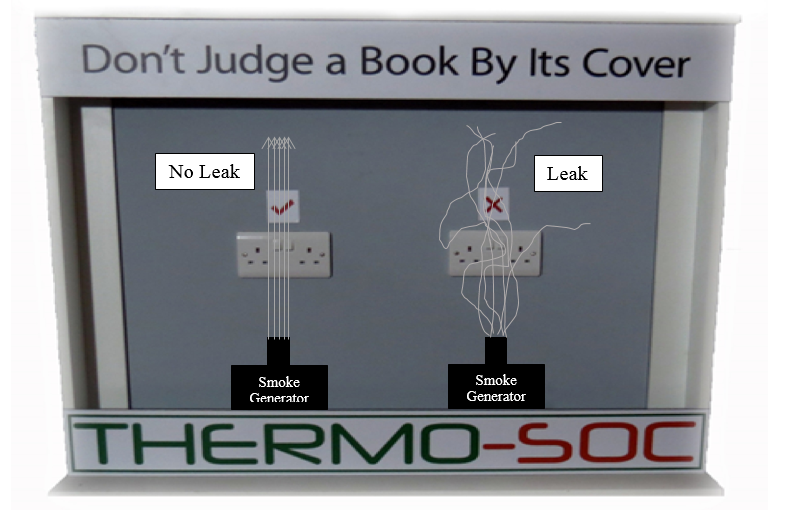 Figure 4. Smoke test operating principalDuring this test, results similar to those depicted in the figure were observed. The insulated Thermo-Soc showed very little upset in smoke direction indicating little or no leaks whereas the conventional socket showed clear disruption indicating that air leaks were present.Infrared Thermography Infrared imaging was conducted under a number of test conditions to show the heat loss around both sockets on the demonstration unit simultaneously. The results of these tests are shown below. Initially the controlled environment was brought to a temperature of approx. 25°C and outside temperature was measured at 13°C, creating a temperature difference of 12°C. After 15 minutes, Figure 5 and Figure 6 show that there is a clear temperature difference between the two sockets.Figure 7 shows the how the wall decreases in temperature once the heat source is removed. It can be seen that the area around the standard socket cools more rapidly when compared to the Thermo-Soc. Figure 8 shows the temperatures after a period of 1 hour at 25°C. The cold spot around the standard socket is clearly causing a cooling effect on the walls surrounding it. In comparison, the Thermo-Soc is insulating very well. Figure 9 and Figure 10 show the heat loss through the rear of the device. Once again it is clear that the Thermo-Soc is considerably outperforming the conventional method at retaining heat.ConclusionsSummaryIn this report, a detailed description of the issues associated with airtightness and cold bridging is given. Furthermore, energy losses, in the form of draughts, make up a significant part of the energy performance of a building. However, there is a lack of research in this area, which is concerning, for example, the energy performance of buildings, in general, is still nowhere near a high quality. Based on finding in the literature, there are a large number of domestic dwellings throughout Ireland not constructed to a particularly high standard. Moreover, this includes domestic dwellings constructed within the last decade.The report commences with an outline of the motivation behind the development of the Thermo-Soc. A thermal imaging camera is employed to demonstrate the problem of airtightness in a domestic dwelling, with a floor area of approximately 390 m2, which was constructed within the last 10 years. A number of thermal images were taken of electric wall plate assemblies throughout the building. This building has an insulated cavity (high density board 100 mm) and internal insulated plasterboard (30 mm). It can clearly be seen that there are significant energy losses through the electric wall plate assemblies. An assessment of the energy losses due to draughts within the building envelope was then conducted. These energy losses are significant in most cases. A best case/worst case scenario was then conducted. The results of the assessment concluded that a purpose built product to reduce these energy losses would be worth investing in.The Thermo-Soc demonstration apparatus was tested to verify functionality and operation. The testing procedure was outlined, describing the approach taken. A smoke test was conducted and observations were discussed. A thermal comparison was then conducted by varying the controlled environmental conditions for the Thermo-Soc and the non-insulated equivalent. The tests of the Thermo-Soc showed significant thermal performance improvement over conventional methods of installation.ReferencesAlfano, F. R. d. A., Dell’Isola, M., Ficco, G. and Tassini, F. (2012) 'Experimental analysis of air tightness in Mediterranean buildings using the fan pressurization method', Building and Environment, 53(0), 16-25.Hassan, O. A. B. (2013) 'An alternative method for evaluating the air tightness of building components', Building and Environment, 67(0), 82-86.Kalamees, T. (2007) 'Air tightness and air leakages of new lightweight single-family detached houses in Estonia', Building and Environment, 42(6), 2369-2377.NSAI (2008) Energy Performance of Building - Calculation of Energy Use for Space Heating and Cooling (I.S. EN ISO 13790:2008). National Standards Authority of Ireland.Pan, W. (2010) 'Relationships between air-tightness and its influencing factors of post-2006 new-build dwellings in the UK', Building and Environment, 45(11), 2387-2399.SEAI (2015) Domestic Fuels Comparison of Energy Costs [online], available: [accessed Sinnott, D. and Dyer, M. (2012) 'Air-tightness field data for dwellings in Ireland', Building and Environment, 51(0), 269-275.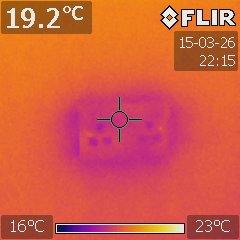 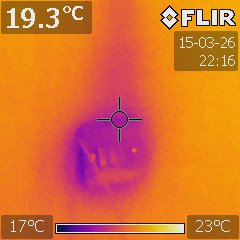 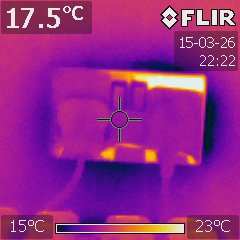 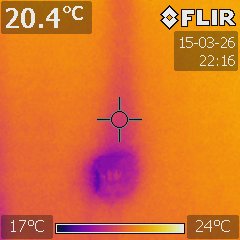 Delivered Energy Cost [€/kWh]Delivered Energy Cost [€/kWh]Oil Natural Gas0.0747 [€/kWh]Kerosene0.0755 [€/kWh]Natural GasBand 10.0760 [€/kWh]Band 20.0681 [€/kWh]Band 30.0642 [€/kWh]CoalLignite0.0687 [€/kWh]Premium Coal0.0531 [€/kWh]Standard Coal0.0531 [€/kWh]Electricity (Heat Pump)Band DD0.0693 [€/kWh]Band DE0.0602 [€/kWh]Night Rate0.0324 [€/kWh]Example 1 – Large Sized House (Large Detached)Example 1 – Large Sized House (Large Detached)Typical ParametersHouse Floor Area [m2]390Outside Temperature [°C]10Inside Temperature [°C]21Insulations Thickness [m]0.2Windows [Type]Standard Double GlazingAir Loss [Type]ModerateTotal Heat Loss [kWh]116,159Heat Loss Due to Draughts [%]35Heat Loss Due to Draughts [kWh]40,587Cost of Heat Loss Due to Draughts€1,315 - €3,031Typical Parameters (Upgraded Insulation, etc.)Total Heat Loss [kWh]43,547Heat Loss Due to Draughts [%]46Heat Loss Due to Draughts [kWh]20,293Cost of Heat Loss Due to Draughts€657 - €1,532Example 2 – Medium Sized House (Medium Detached)Example 2 – Medium Sized House (Medium Detached)Typical ParametersHouse Floor Area [m2]200Outside Temperature [°C]10Inside Temperature [°C]21Insulations Thickness [m]0.2Windows [Type]Standard Double GlazingAir Loss [Type]ModerateTotal Heat Loss [kWh]62,291Heat Loss Due to Draughts [%]28Heat Loss Due to Draughts [kWh]17,730Cost of Heat Loss Due to Draughts€574 - €1,339Typical Parameters (Upgraded Insulation, etc.)Total Heat Loss [kWh]22,155Heat Loss Due to Draughts [%]40Heat Loss Due to Draughts [kWh]8,865Cost of Heat Loss Due to Draughts€287 - €669Example 3 – Medium Sized House (Medium Semi-Detached)Example 3 – Medium Sized House (Medium Semi-Detached)Typical ParametersHouse Floor Area [m2]140Outside Temperature [°C]10Inside Temperature [°C]21Insulations Thickness [m]0.2Windows [Type]Standard Double GlazingAir Loss [Type]ModerateTotal Heat Loss [kWh]40,962Heat Loss Due to Draughts [%]30Heat Loss Due to Draughts [kWh]12,411Cost of Heat Loss Due to Draughts€402 - €937Typical Parameters (Upgraded Insulation, etc.)Total Heat Loss [kWh]14,888Heat Loss Due to Draughts [%]42Heat Loss Due to Draughts [kWh]6,206Cost of Heat Loss Due to Draughts€201 - €468Example 4 – Small Sized House (Terraced)Example 4 – Small Sized House (Terraced)Typical ParametersHouse Floor Area [m2]90Outside Temperature [°C]10Inside Temperature [°C]21Insulations Thickness [m]0.2Windows [Type]Standard Double GlazingAir Loss [Type]ModerateTotal Heat Loss [kWh]21,221Heat Loss Due to Draughts [%]33Heat Loss Due to Draughts [kWh]6,938Cost of Heat Loss Due to Draughts€225 - €524Typical Parameters (Upgraded Insulation, etc.)Total Heat Loss [kWh]8,093Heat Loss Due to Draughts [%]43Heat Loss Due to Draughts [kWh]3,469Cost of Heat Loss Due to Draughts€112 - €261Energy Performance ParametersExample 1Example 2Example 3Example 4House Floor Area [m2]39020014090Outside Temperature [°C]10101010Inside Temperature [°C]21212121Air Loss [Type]ModerateModerateModerateModerateTotal Heat Loss [kWh]116,15962,29140,96221,221Heat Loss Due to Draughts [%]35403033Heat Loss Due to Draughts [kWh]40,58717,73012,4116,938Cost of Heat Loss Due to Draughts€1,315 - €3,031€574 - €1,339€402 - €937€225 - €524Through Wall Plate AssemblyBest Case - 5% of Draughts Heat Loss [kWh]2,029887621347Cost of Heat Loss€66 - €153 €29 - €67€20 - €47€11 - €27Worst Case - 20% of DraughtsHeat Loss [kWh]9,1743,5462,4821,388Cost of Heat Loss€693 - €297€267  - €115€187 - €80€105 - €45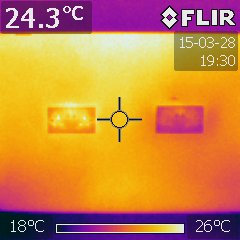 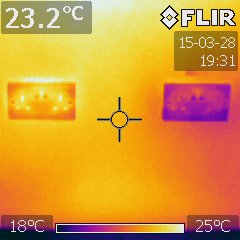 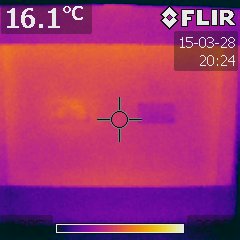 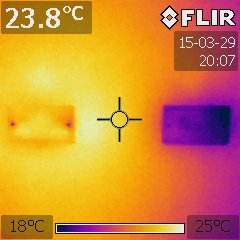 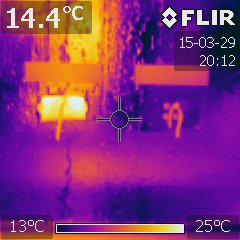 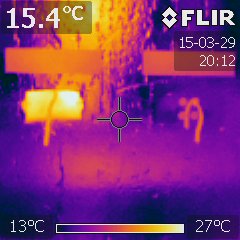 